Agenda #21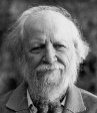 May 4th –May 14th          
Humanities (3) Mr. HaflinB BlockFridayMay 4Day 1Star Wars DayI Remember Mama—7:30 ClassworkIntroduction/AgendaCollect Graphic OrganizerADL DayHomework  Please start reading Chapter One of Lord of the Flies and answer the study guide questions for Chapter One Pages 7-17 (Questions 1-4) for tomorrowMondayMay 7Day 2ClassworkCollect Study Guide QuestionsADL DayHomework  Please finish reading Chapter One of Lord of the Flies and answer the study guide questions for Chapter One Pages 17-31 (Questions 5-8) for WednesdayTuesdayMay 8Day 3ClassworkADL DayHomework  Please finish reading Chapter One of Lord of the Flies and answer the study guide questions for Chapter One Pages 17-31 (Questions 5-8) for tomorrowWednesdayMay 9Day 4ClassworkReview PowerPoint and Chapter One PlotClose Reading First Paragraph/Chapter 1Homework  Finish the Chapter One Close Read Activity for tomorrowPlease Read Chapter 2 with SG Questions for tomorrowThursdayMay 10Day 5ClassworkReview Chapter 2 Assign Grammar: Proofreading, Spelling, CapitalizationReading Chapter 3 while looking for ImageryHomework Please finish Grammar Exercises #2-3 for MondayPlease finish reading Chapter 4 and answer Study Guide Questions for Monday (Reading Quiz incoming) FridayMay 11Day 6No Class TodaySame HW as Day 5Monday May 14Day 7ClassworkReading Quiz on Chapters 2-4Exercise 4: Complex, Simple, Compound Sentences (1-13)Homework  Please complete Exercise #4 questions 14-25 for tomorrowPlease finish reading Chapter 5 for Thursday